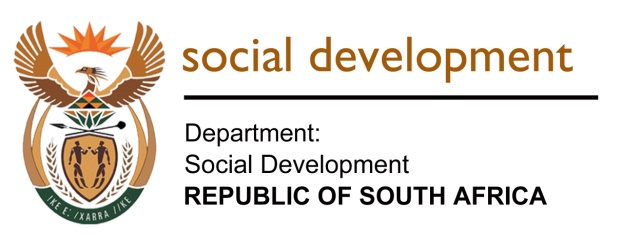 Official Standard Application Form (Business Plan) for Funding (2024/25 – 2025/26 & 2026/27 Financial Years)Part AProposal DetailsSECTION A1: CHECKLIST FOR PROPOSALSECTION A1: CHECKLIST FOR PROPOSAL cont.SECTION A2: REQUEST FOR PROPOSALS REFERENCESECTION A3: SERVICE SPECIFICATION REFERENCE(s)Part BNPO DetailsSECTION B1: NPO DETAILSSECTION B2: NPO REGISTRATION DETAILSSECTION B3: CONTACT PERSONS FOR NPO OR OTHER ENTITYSECTION B4: AUTHORISED SIGNATORY OF NPO OR OTHER ENTITYSECTION B5: GOVERNANCE PRACTICES OF NPO OR OTHER ENTITYSECTION B7: FINANCIAL MATTERS OF NPO OR OTHER ENTITYSECTION B8: TRANSFORMATIONPLEASE NOTE: DSD has a responsibility to ensure that all NPOs and other entities they register and/or fund to provide developmental social services align their governance, management, employment practices and service delivery with the basic values and principles governing public administration as set out in section 195 of the Constitution. In order to encourage self-reflection and to identify organisations that need assistance with transformation in the different Areas, funded organizations will be expected to complete a self-assessment MS Excel tool to assess their compliance with section 195 of the Constitution. The completed self-assessment Tool / scorecard is meant to create a positive environment that enables and assists the organizations to strive and do better on transformation imperatives. The completed Tool will form basis for monitoring and funded organizations will be expected to submit accordingly.     SECTION B9: DECLARATION BY NPO OR OTHER ENTITYPart CPlan for Project, Programme or Other InterventionSECTION C1: SERVICE SPECIFICIATION REFERENCESECTION C2: DESCRIPTION OF PROJECT, PROGRAMME OR OTHER INTERVENTIONSECTION C3: IMPLEMENTATION PLAN FOR PROJECT, PROGRAMME OR OTHER INTERVENTION Add more rows is necessaryAdd more rows if necessarySECTION C4: STAFFING PLAN FOR PROJECT, PROGRAMME OR OTHER INTERVENTIONSECTION C5: PREVIOUS EXPERIENCE CARRYING OUT THE SAME OR SIMILAR PROJECTS, PROGRAMMES OR OTHER INTERVENTIONSSECTION C6: BUDGET FOR PROJECT, PROGRAMME OR OTHER INTERVENTIONSECTION C7: FUNDING REQUEST FOR PROJECT, PROGRAMME OR OTHER INTERVENTIONPart DForms and DeclarationsFORM 1: NPO STATEMENT OF INCOME AND EXPENDITURE(FOR EMERGING ENTITIES ONLY AS PER SECTION 1.2 OF REQUEST FOR PROPOSAL)FORM 2: NPO OR OTHER ENTITY DECLARATION REGARDING FINANCIAL MANAGEMENT AND INTERNAL CONTROL SYSTEMS IN TERMS OF SECTION 38(1) (J) OF THE PUBLIC FINANCE MANAGEMENT ACT, 1999FORM 3: DECLARATION OF NPO BANK ACCOUNT DETAILSIMPORTANT NOTE:All NPO’s submitting a proposal MUST ensure that:All the pages of Part A & B of this application form are completed;Part C of this application form is completed SEPARATELY for EACH Service Specification the NPO is responding to; (i.e. if NPO is applying for more than one service, complete PART C for each service specification applying for)The forms and declarations in Part D of this application form are completed and signed accordingly; with  To confirm adherence to the mandatory requirement set out in the Request for Proposals, the NPO verifies through the Checklist below to confirm all required information per Sections and supporting documents are attached accordingly as non-compliant applications with the below requirements will be disqualified.  All NPO’s submitting a proposal must ensure that the documents listed below have been submitted as part of this proposalPlease indicate the title for the Request for Proposals that you are responding to Please indicate the title and reference number for each of the Service Specifications that you are responding to through this application (Refer to RFP documentation for this information)Please provide the following details for your organisationSECTION B1.1: ENTITY DETAILSSECTION B1.2: LEGAL STRUCTURE OF NPO Choose your organisation’s legal structure/form from the list below. Please mark the applicable box below with an XPlease provide us with the following registration numbers, AS APPLICABLEPlease complete this section only if your organisation is an NPOPlease indicate your organisation’s registration status under the NPO Act. Please mark the applicable box below with an X Please complete this section only if your organisation is an NPOPlease indicate your organisation’s registration status under the NPO Act. Please mark the applicable box below with an X Please complete this section only if your organisation is an NPOPlease indicate your organisation’s registration status under the NPO Act. Please mark the applicable box below with an X Please complete this section only if your organisation is an NPOPlease indicate your organisation’s registration status under the NPO Act. Please mark the applicable box below with an X Please complete this section only if your organisation is an NPOPlease indicate your organisation’s registration status under the NPO Act. Please mark the applicable box below with an X Please complete this section only if your organisation is an NPOPlease indicate your organisation’s registration status under the NPO Act. Please mark the applicable box below with an X Please complete this section only if your organisation is an NPOPlease indicate your organisation’s registration status under the NPO Act. Please mark the applicable box below with an X Fully registered NPOConditionally registered NPOThe NPO is NOT registered under the NPO ActPlease provide us with your NPO’s registration number, IF APPLICABLEPlease provide us with your NPO’s registration number, IF APPLICABLEPlease provide us with your NPO’s registration number, IF APPLICABLEPlease provide us with your NPO’s registration number, IF APPLICABLEPlease provide us with your NPO’s registration number, IF APPLICABLEPlease provide us with your NPO’s registration number, IF APPLICABLEPlease provide us with your NPO’s registration number, IF APPLICABLEPlease provide the name and details of the designated contact persons within your organisations. The Department will contact these persons in the following instances, among others:Should there be any questions related to your application; andTo inform you of the status or outcome of your applicationPlease provide the name and details of the person within your organisation that is authorised to enter into written agreements (e.g. a Transfer Payment Agreement with the Department) on behalf of your organisation. (NB: Attach Letter of Authority and ID Copy) SECTION B5.1: TYPE OF GOVERNING BODYSECTION B5.1: TYPE OF GOVERNING BODYPlease choose the type of governing body your organisation has in place. Please mark the applicable box below with an XPlease choose the type of governing body your organisation has in place. Please mark the applicable box below with an XSECTION B5.2: COMPOSITION OF GOVERNING BODYSECTION B5.2: COMPOSITION OF GOVERNING BODYPlease answer the questions belowPlease answer the questions belowHow many members does the organisation’s governing body have?How many of the members of the governing body work for the organisation – beyond the work they do as members of the governing body? In other words, how many members are executive members of the governing body?SECTION B5.3: MEETINGS OF GOVERNING BODYSECTION B5.3: MEETINGS OF GOVERNING BODYPlease answer the questions belowPlease answer the questions belowHow often did the organisation’s governing body meet during the organisation’s most recent full financial year?If the governing body met during the organisation’s most recent full financial year, did the governing body minute the proceedings of the meetings that it held? Please mark the applicable box with an XSECTION B6: COMPOSITION OF BOARD OR MANAGEMENT COMMITTEE (Attach Approved Organogram)Please provide the details of your organisation’s governance team (e.g. Board of Trustees, Board of Directors, Management Committee) in the table provided below.SECTION B6: COMPOSITION OF BOARD OR MANAGEMENT COMMITTEE cont.Please provide the details of your organisation’s governance team (e.g. Board of Trustees, Board of Directors, Management Committee) in the table provided below.SECTION B6: COMPOSITION OF BOARD OR MANAGEMENT COMMITTEE cont.Please provide the details of your organisation’s governance team (e.g. Board of Trustees, Board of Directors, Management Committee) in the table provided below.SECTION B7.1: FINANCIAL MANAGEMENT ARRANGEMENTSSECTION B7.1: FINANCIAL MANAGEMENT ARRANGEMENTSSECTION B7.1: FINANCIAL MANAGEMENT ARRANGEMENTSSECTION B7.1: FINANCIAL MANAGEMENT ARRANGEMENTSSECTION B7.1: FINANCIAL MANAGEMENT ARRANGEMENTSSECTION B7.1: FINANCIAL MANAGEMENT ARRANGEMENTSSECTION B7.1: FINANCIAL MANAGEMENT ARRANGEMENTSSECTION B7.1: FINANCIAL MANAGEMENT ARRANGEMENTSSECTION B7.1: FINANCIAL MANAGEMENT ARRANGEMENTSSECTION B7.1: FINANCIAL MANAGEMENT ARRANGEMENTSSECTION B7.1: FINANCIAL MANAGEMENT ARRANGEMENTSSECTION B7.1: FINANCIAL MANAGEMENT ARRANGEMENTSSECTION B7.1: FINANCIAL MANAGEMENT ARRANGEMENTSSECTION B7.1: FINANCIAL MANAGEMENT ARRANGEMENTSSECTION B7.1: FINANCIAL MANAGEMENT ARRANGEMENTSSECTION B7.1: FINANCIAL MANAGEMENT ARRANGEMENTSSECTION B7.1: FINANCIAL MANAGEMENT ARRANGEMENTSSECTION B7.1: FINANCIAL MANAGEMENT ARRANGEMENTSSECTION B7.1: FINANCIAL MANAGEMENT ARRANGEMENTSPlease give us information on how you have arranged your organisation’s financial management. Please mark the applicable box below with an X Please give us information on how you have arranged your organisation’s financial management. Please mark the applicable box below with an X Please give us information on how you have arranged your organisation’s financial management. Please mark the applicable box below with an X Please give us information on how you have arranged your organisation’s financial management. Please mark the applicable box below with an X Please give us information on how you have arranged your organisation’s financial management. Please mark the applicable box below with an X Please give us information on how you have arranged your organisation’s financial management. Please mark the applicable box below with an X Please give us information on how you have arranged your organisation’s financial management. Please mark the applicable box below with an X Please give us information on how you have arranged your organisation’s financial management. Please mark the applicable box below with an X Please give us information on how you have arranged your organisation’s financial management. Please mark the applicable box below with an X Please give us information on how you have arranged your organisation’s financial management. Please mark the applicable box below with an X Please give us information on how you have arranged your organisation’s financial management. Please mark the applicable box below with an X Please give us information on how you have arranged your organisation’s financial management. Please mark the applicable box below with an X Please give us information on how you have arranged your organisation’s financial management. Please mark the applicable box below with an X Please give us information on how you have arranged your organisation’s financial management. Please mark the applicable box below with an X Please give us information on how you have arranged your organisation’s financial management. Please mark the applicable box below with an X Please give us information on how you have arranged your organisation’s financial management. Please mark the applicable box below with an X Please give us information on how you have arranged your organisation’s financial management. Please mark the applicable box below with an X Please give us information on how you have arranged your organisation’s financial management. Please mark the applicable box below with an X Please give us information on how you have arranged your organisation’s financial management. Please mark the applicable box below with an X The organisation has outsourced its bookkeeping and/or financial reporting to an accounting company or an accounting professionalThe organisation has an in-house staff member or resource that does its bookkeeping and financial reportingThe organisation has an in-house staff member or resource that does its bookkeeping and financial reportingThe organisation has an in-house staff member or resource that does its bookkeeping and financial reportingThe organisation has an in-house staff member or resource that does its bookkeeping and financial reportingThe organisation has an in-house staff member or resource that does its bookkeeping and financial reportingThe organisation has an in-house staff member or resource that does its bookkeeping and financial reportingThe organisation has an in-house staff member or resource that does its bookkeeping and financial reportingThe organisation does not maintain a complete record of its accounting activitiesThe organisation does not maintain a complete record of its accounting activitiesThe organisation does not maintain a complete record of its accounting activitiesThe organisation does not maintain a complete record of its accounting activitiesThe organisation does not maintain a complete record of its accounting activitiesThe organisation does not maintain a complete record of its accounting activitiesIf you have indicated that your organisation does not maintain its accounting records above, please explain why your organisation does not maintain its accounting records in the space provided belowIf you have indicated that your organisation does not maintain its accounting records above, please explain why your organisation does not maintain its accounting records in the space provided belowIf you have indicated that your organisation does not maintain its accounting records above, please explain why your organisation does not maintain its accounting records in the space provided belowIf you have indicated that your organisation does not maintain its accounting records above, please explain why your organisation does not maintain its accounting records in the space provided belowIf you have indicated that your organisation does not maintain its accounting records above, please explain why your organisation does not maintain its accounting records in the space provided belowIf you have indicated that your organisation does not maintain its accounting records above, please explain why your organisation does not maintain its accounting records in the space provided belowIf you have indicated that your organisation does not maintain its accounting records above, please explain why your organisation does not maintain its accounting records in the space provided belowIf you have indicated that your organisation does not maintain its accounting records above, please explain why your organisation does not maintain its accounting records in the space provided belowIf you have indicated that your organisation does not maintain its accounting records above, please explain why your organisation does not maintain its accounting records in the space provided belowIf you have indicated that your organisation does not maintain its accounting records above, please explain why your organisation does not maintain its accounting records in the space provided belowIf you have indicated that your organisation does not maintain its accounting records above, please explain why your organisation does not maintain its accounting records in the space provided belowIf you have indicated that your organisation does not maintain its accounting records above, please explain why your organisation does not maintain its accounting records in the space provided belowIf you have indicated that your organisation does not maintain its accounting records above, please explain why your organisation does not maintain its accounting records in the space provided belowIf you have indicated that your organisation does not maintain its accounting records above, please explain why your organisation does not maintain its accounting records in the space provided belowIf you have indicated that your organisation does not maintain its accounting records above, please explain why your organisation does not maintain its accounting records in the space provided belowIf you have indicated that your organisation does not maintain its accounting records above, please explain why your organisation does not maintain its accounting records in the space provided belowIf you have indicated that your organisation does not maintain its accounting records above, please explain why your organisation does not maintain its accounting records in the space provided belowIf you have indicated that your organisation does not maintain its accounting records above, please explain why your organisation does not maintain its accounting records in the space provided belowIf you have indicated that your organisation does not maintain its accounting records above, please explain why your organisation does not maintain its accounting records in the space provided belowSECTION B7.2: DETAILS OF ORGANISATION / INDIVIDUALS RESPONSIBLE FOR FINANCIAL MANAGEMENTSECTION B7.2: DETAILS OF ORGANISATION / INDIVIDUALS RESPONSIBLE FOR FINANCIAL MANAGEMENTSECTION B7.2: DETAILS OF ORGANISATION / INDIVIDUALS RESPONSIBLE FOR FINANCIAL MANAGEMENTSECTION B7.2: DETAILS OF ORGANISATION / INDIVIDUALS RESPONSIBLE FOR FINANCIAL MANAGEMENTSECTION B7.2: DETAILS OF ORGANISATION / INDIVIDUALS RESPONSIBLE FOR FINANCIAL MANAGEMENTSECTION B7.2: DETAILS OF ORGANISATION / INDIVIDUALS RESPONSIBLE FOR FINANCIAL MANAGEMENTSECTION B7.2: DETAILS OF ORGANISATION / INDIVIDUALS RESPONSIBLE FOR FINANCIAL MANAGEMENTSECTION B7.2: DETAILS OF ORGANISATION / INDIVIDUALS RESPONSIBLE FOR FINANCIAL MANAGEMENTSECTION B7.2: DETAILS OF ORGANISATION / INDIVIDUALS RESPONSIBLE FOR FINANCIAL MANAGEMENTSECTION B7.2: DETAILS OF ORGANISATION / INDIVIDUALS RESPONSIBLE FOR FINANCIAL MANAGEMENTSECTION B7.2: DETAILS OF ORGANISATION / INDIVIDUALS RESPONSIBLE FOR FINANCIAL MANAGEMENTSECTION B7.2: DETAILS OF ORGANISATION / INDIVIDUALS RESPONSIBLE FOR FINANCIAL MANAGEMENTSECTION B7.2: DETAILS OF ORGANISATION / INDIVIDUALS RESPONSIBLE FOR FINANCIAL MANAGEMENTSECTION B7.2: DETAILS OF ORGANISATION / INDIVIDUALS RESPONSIBLE FOR FINANCIAL MANAGEMENTSECTION B7.2: DETAILS OF ORGANISATION / INDIVIDUALS RESPONSIBLE FOR FINANCIAL MANAGEMENTSECTION B7.2: DETAILS OF ORGANISATION / INDIVIDUALS RESPONSIBLE FOR FINANCIAL MANAGEMENTSECTION B7.2: DETAILS OF ORGANISATION / INDIVIDUALS RESPONSIBLE FOR FINANCIAL MANAGEMENTSECTION B7.2: DETAILS OF ORGANISATION / INDIVIDUALS RESPONSIBLE FOR FINANCIAL MANAGEMENTSECTION B7.2: DETAILS OF ORGANISATION / INDIVIDUALS RESPONSIBLE FOR FINANCIAL MANAGEMENTPlease provide the details of the individual responsible for the bookkeeping or financial management of the organisation (e.g. the details of the company that the services have been outsourced to or the details of the staff member within the organisation that is responsible for the bookkeeping or financial management of the organisation)Please provide the details of the individual responsible for the bookkeeping or financial management of the organisation (e.g. the details of the company that the services have been outsourced to or the details of the staff member within the organisation that is responsible for the bookkeeping or financial management of the organisation)Please provide the details of the individual responsible for the bookkeeping or financial management of the organisation (e.g. the details of the company that the services have been outsourced to or the details of the staff member within the organisation that is responsible for the bookkeeping or financial management of the organisation)Please provide the details of the individual responsible for the bookkeeping or financial management of the organisation (e.g. the details of the company that the services have been outsourced to or the details of the staff member within the organisation that is responsible for the bookkeeping or financial management of the organisation)Please provide the details of the individual responsible for the bookkeeping or financial management of the organisation (e.g. the details of the company that the services have been outsourced to or the details of the staff member within the organisation that is responsible for the bookkeeping or financial management of the organisation)Please provide the details of the individual responsible for the bookkeeping or financial management of the organisation (e.g. the details of the company that the services have been outsourced to or the details of the staff member within the organisation that is responsible for the bookkeeping or financial management of the organisation)Please provide the details of the individual responsible for the bookkeeping or financial management of the organisation (e.g. the details of the company that the services have been outsourced to or the details of the staff member within the organisation that is responsible for the bookkeeping or financial management of the organisation)Please provide the details of the individual responsible for the bookkeeping or financial management of the organisation (e.g. the details of the company that the services have been outsourced to or the details of the staff member within the organisation that is responsible for the bookkeeping or financial management of the organisation)Please provide the details of the individual responsible for the bookkeeping or financial management of the organisation (e.g. the details of the company that the services have been outsourced to or the details of the staff member within the organisation that is responsible for the bookkeeping or financial management of the organisation)Please provide the details of the individual responsible for the bookkeeping or financial management of the organisation (e.g. the details of the company that the services have been outsourced to or the details of the staff member within the organisation that is responsible for the bookkeeping or financial management of the organisation)Please provide the details of the individual responsible for the bookkeeping or financial management of the organisation (e.g. the details of the company that the services have been outsourced to or the details of the staff member within the organisation that is responsible for the bookkeeping or financial management of the organisation)Please provide the details of the individual responsible for the bookkeeping or financial management of the organisation (e.g. the details of the company that the services have been outsourced to or the details of the staff member within the organisation that is responsible for the bookkeeping or financial management of the organisation)Please provide the details of the individual responsible for the bookkeeping or financial management of the organisation (e.g. the details of the company that the services have been outsourced to or the details of the staff member within the organisation that is responsible for the bookkeeping or financial management of the organisation)Please provide the details of the individual responsible for the bookkeeping or financial management of the organisation (e.g. the details of the company that the services have been outsourced to or the details of the staff member within the organisation that is responsible for the bookkeeping or financial management of the organisation)Please provide the details of the individual responsible for the bookkeeping or financial management of the organisation (e.g. the details of the company that the services have been outsourced to or the details of the staff member within the organisation that is responsible for the bookkeeping or financial management of the organisation)Please provide the details of the individual responsible for the bookkeeping or financial management of the organisation (e.g. the details of the company that the services have been outsourced to or the details of the staff member within the organisation that is responsible for the bookkeeping or financial management of the organisation)Please provide the details of the individual responsible for the bookkeeping or financial management of the organisation (e.g. the details of the company that the services have been outsourced to or the details of the staff member within the organisation that is responsible for the bookkeeping or financial management of the organisation)Please provide the details of the individual responsible for the bookkeeping or financial management of the organisation (e.g. the details of the company that the services have been outsourced to or the details of the staff member within the organisation that is responsible for the bookkeeping or financial management of the organisation)Please provide the details of the individual responsible for the bookkeeping or financial management of the organisation (e.g. the details of the company that the services have been outsourced to or the details of the staff member within the organisation that is responsible for the bookkeeping or financial management of the organisation)Name and surname of contact person:Name and surname of contact person:Name and surname of contact person:Position:Position:Position:Company name (if applicable)Company name (if applicable)Company name (if applicable)Telephone number:Telephone number:Telephone number:Cell phone number:Cell phone number:Cell phone number:E-mail address:E-mail address:E-mail address:RSA ID number:RSA ID number:RSA ID number:Qualifications related to financial accounting, financial management and/or financial reporting: Qualifications related to financial accounting, financial management and/or financial reporting: Qualifications related to financial accounting, financial management and/or financial reporting: Relevant experience related to financial accounting, financial management and/or financial reporting:Relevant experience related to financial accounting, financial management and/or financial reporting:Relevant experience related to financial accounting, financial management and/or financial reporting:Registration with a professional accounting and/or financial management body (including membership number)Registration with a professional accounting and/or financial management body (including membership number)Registration with a professional accounting and/or financial management body (including membership number)SECTION B7: FINANCIAL MATTERS OF NPO OR OTHER ENTITY cont.SECTION B7: FINANCIAL MATTERS OF NPO OR OTHER ENTITY cont.SECTION B7.3: SIZE OF NPO OR OTHER ENTITYSECTION B7.3: SIZE OF NPO OR OTHER ENTITYPlease give us an indication on how much revenue, on average, your organisation received or earned in its most recent three (3) full financial years (including all and any funding received from government or non-government sources). Please mark the applicable box below with an XPlease give us an indication on how much revenue, on average, your organisation received or earned in its most recent three (3) full financial years (including all and any funding received from government or non-government sources). Please mark the applicable box below with an X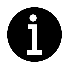 SUPPORTING DOCUMENTATION REQUIREDDepending on the box you selected above for the size of your organisation. please submit the following:SECTION B7.4: BANKING DETAILS NPO SECTION B7.4: BANKING DETAILS NPO Please provide your organisations banking details below.Please provide your organisations banking details below.SUPPORTING DOCUMENTATION REQUIREDPlease complete one (1) of the following two (2) supporting documents:FORM 3: DECLARATION OF NPO OR ENTITY BANK ACCOUNT DETAILS – signed and stamped by the relevant banking institution – confirming the details of the bank account (the declaration must be dated less than three (3) months from the closing date for submitting the proposals) ORA stamped confirmation letter from the relevant banking institution – detailing:The name of the NPO or other entity; The banking details of the NPO or other entity;The company registration number, if applicable; andThe fact that the bank account is active.The confirmation letter must be dated less than three (3) months from the closing date for submitting the proposals. SECTION B8.1: TRANSFORMATION WITHIN THE ORGANISATIONExpanding equitable access to services requires deliberate planning and budgeting that will redress historical inequalities and specifically expand services to those who are most vulnerable in under-privileged, under-served informal settlements and rural areas. It is the priority of government to shift funding from over resourced areas to the high priority areas where the needs are greatest. This Proposal must demonstrate how your organization will address the transformation agenda in line with the above.    Please describe how you contribute towards transformation through your organisation’s structures (i.e. governing body and management team) and operational staffing. Please consider, among others, your organisation’s representation in terms of African, Coloured, Indian, female employees and persons with disabilities. Please describe how you plan on improving transformation within your organisation going forward. Please consider, among others: your organisation’s representation in terms of African, Coloured, Indian, female employees and members of your governing body as well as persons with disabilities. specify areas of transformation that this proposal will address, how these will be achieved and who will be beneficiaries What are timeframes on improving transformation within your organization  SECTION B8.2: TRANSFORMATION OF THE SOCIAL DEVELOPMENT SECTORPlease describe how you contribute towards transforming the broader Social Development Sector in South Africa. Share any strategy or policy that drives the transformation agenda of the organization if available.   Please describe what your plans are to further contribute towards transforming the broader Social Development Sector in South AfricaI, the undersigned, hereby declare that the information supplied in this Proposal (i.e. Parts A, B and C of the Standard Application as well as all supporting documentation and information provided) is true and valid and that, should our organisation be given funding by the Department, the organisation will comply with the terms of the Transfer Payment Agreement that the organisation will enter into with the Department.Please indicate the title and reference number for the Service Specification Form that you are responding toC2.1: DESCRIPTION OF PROJECT, PROGRAMME OR OTHER INTERVENTION AND ITS COMPONENTSC2.1: DESCRIPTION OF PROJECT, PROGRAMME OR OTHER INTERVENTION AND ITS COMPONENTSPlease provide a high-level description of your project, programme or other intervention in the space provided below. Ensure that you also include a description of the different service components that make up the project, programme or other intervention. These service components should be aligned to those set out in the relevant Service Specification your organisation is responding to.Please provide a high-level description of your project, programme or other intervention in the space provided below. Ensure that you also include a description of the different service components that make up the project, programme or other intervention. These service components should be aligned to those set out in the relevant Service Specification your organisation is responding to.C2.2: TARGET BENEFICIARIES AND SERVICE USERSC2.2: TARGET BENEFICIARIES AND SERVICE USERSPlease describe the beneficiaries or service users that your project, programme or other intervention will target and how each category of beneficiaries or service users will benefit from the project, programme or other intervention. Use the guidance provided in the table below to complete this sectionPlease describe the beneficiaries or service users that your project, programme or other intervention will target and how each category of beneficiaries or service users will benefit from the project, programme or other intervention. Use the guidance provided in the table below to complete this sectionWhich category of beneficiaries or service users will benefit from the project, programme or other intervention?How will these beneficiaries or service users benefit from the project, programme or other intervention?C2.3: GEOGRAPHIC COVERAGE OR LOCATION C2.3: GEOGRAPHIC COVERAGE OR LOCATION Please describe the geographical coverage of the services provided through your project, programme or other intervention (e.g. name of the region, district or community) in the space provided below. Include a listing of the implementation sites of your project, programme or other intervention. It is important to demonstrate in this section that you are able to provide the required services in the service areas stipulated in the Service Specification your organisation is responding to. For ease of reference you may add a Table to show Province/Region/District/Implementation site etc (add more rows if required) Please describe the geographical coverage of the services provided through your project, programme or other intervention (e.g. name of the region, district or community) in the space provided below. Include a listing of the implementation sites of your project, programme or other intervention. It is important to demonstrate in this section that you are able to provide the required services in the service areas stipulated in the Service Specification your organisation is responding to. For ease of reference you may add a Table to show Province/Region/District/Implementation site etc (add more rows if required) C2.4: TIME-RELATED ELEMENTS OF YOUR PROJECT, PROGRAMME OR OTHER INTERVENTIONC2.4: TIME-RELATED ELEMENTS OF YOUR PROJECT, PROGRAMME OR OTHER INTERVENTIONPlease describe any time-related elements of your project, programme or other intervention. Indicate, for example, whether the services provided are only available to beneficiaries at certain times of the day, week or month.Please describe any time-related elements of your project, programme or other intervention. Indicate, for example, whether the services provided are only available to beneficiaries at certain times of the day, week or month.In this section of the application form, you are required to describe how your organisation will implement or carry out your project, programme or other intervention to achieve the objectives contained in the relevant Service Specification for each year that the funding is applied for.C3.1: ACTIVITIES AND EXPECTED RESULTS OF PROJECT, PROGRAMME OR OTHER INTERVENTION – YEAR 1In the table provided below, please describe the activities that your organisation will carry out to produce the desired results and achieve the objectives of the project, programme or other intervention in Year 1. Each objective may require a number of activities or actions to be taken. The objectives of your project, programme or other intervention should be aligned with the objectives described in the Service Specification that your organisation is responding to. In describing the expected results of the project, programme or other intervention, please describe the expected changes the project, programme or other intervention will produce in its beneficiaries or service users.Add more rows is necessaryC3.2: ACTIVITIES AND EXPECTED RESULTS OF PROJECT, PROGRAMME OR OTHER INTERVENTION – YEAR 2In the table provided below, please describe the activities that your organisation will carry out to produce the desired results and achieve the objectives of the project, programme or other intervention in Year 2. Each objective may require a number of activities or actions to be taken. The objectives of your project, programme or other intervention should be aligned with the objectives described in the Service Specification that your organisation is responding to. In describing the expected results of the project, programme or other intervention, please describe the expected changes the project, programme or other intervention will produce in its beneficiaries or service users.C3.3: ACTIVITIES AND EXPECTED RESULTS OF PROJECT, PROGRAMME OR OTHER INTERVENTION – YEAR 3In the table provided below, please describe the activities that your organisation will carry out to produce the desired results and achieve the objectives of the project, programme or other intervention in Year 3. Each objective may require a number of activities or actions to be taken. The objectives of your project, programme or other intervention should be aligned with the objectives described in the Service Specification that your organisation is responding to. In describing the expected results of the project, programme or other intervention, please describe the expected changes the project, programme or other intervention will produce in its beneficiaries or service users.C3.3: INDICATORS AND TARGETS FOR PROJECT, PROGRAMME OR OTHER INTERVENTIONPlease use the table below to describe the criteria and indicators and targets your organisation will use to measure the progress of the project, programme or other intervention as well as the achievement of its objectives.The indicators that you list below should include, but not be limited by, the indicators listed in the relevant Service Specification that you are responding to.Please provide the information requested in the table below regarding the staff members of your organisation that will be carrying out the project, programme or other intervention. Please use the table and guidance provided in the table below to complete this sectionSECTION C4: STAFFING PLAN FOR PROJECT, PROGRAMME OR OTHER INTERVENTION CONT.Please provide the information requested in the table below regarding the staff members of your organisation that will be carrying out the project, programme or other intervention. Please use the table and guidance provided in the table below to complete this sectionPlease provide a description of and contactable references for projects, programmes or other interventions that your organisation has implemented in the past; these should be the same or similar to the project, programme or other intervention that your organisation would like to fund through this application. Please use the guidance provided in the table below to complete this sectionSECTION C5: PREVIOUS EXPERIENCE CARRYING OUT THE SAME OR SIMILAR PROJECTS, PROGRAMMES OR OTHER INTERVENTIONSSECTION C5: PREVIOUS EXPERIENCE CARRYING OUT THE SAME OR SIMILAR PROJECTS, PROGRAMMES OR OTHER INTERVENTIONSPlease provide a description of and contactable references for projects, programmes or other interventions that your organisation has implemented in the past; these should be the same or similar to the project, programme or other intervention that your organisation would like to fund through this application. Please use the guidance provided in the table below to complete this sectionPlease provide a description of and contactable references for projects, programmes or other interventions that your organisation has implemented in the past; these should be the same or similar to the project, programme or other intervention that your organisation would like to fund through this application. Please use the guidance provided in the table below to complete this sectionC6.1: DURATION OF FUNDING FOR PROJECT, PROGRAMME OR OTHER INTERVENTIONIn the space below, please indicate the duration over which your organisation is requesting funding for from the Department in order to carry out the project, programme or other intervention (for example, from 1 April 2021 to 31 March 2024 (3 years). C6.2: OPERATIONAL BUDGET FOR PROJECT, PROGRAMME OR OTHER INTERVENTIONPlease outline the expected costs or expenditures to carry out the project, programme or other intervention over its duration. Provide this detailed breakdown of the budget in the table below. C6.3: NARRATIVE FOR OPERATIONAL BUDGET In the space provided below, please provide a high-level explanation for the main cost items per Objective in the operational budget as well as any significant fluctuations in the cost items from year to year. For ease of reference you may narrate in a Table formatPlease indicate, in the table provided below, how much funding your organisation is requesting from the Department in order to carry out the project, programme or other intervention over its duration.PREVIOUS FUNDING FOR PAST THREE (3) YEARS PREVIOUS FUNDING FOR PAST THREE (3) YEARS PREVIOUS FUNDING FOR PAST THREE (3) YEARS PREVIOUS FUNDING FOR PAST THREE (3) YEARS SOURCE/S E.g. Dept of Social Development OBJECTIVES THAT WERE FUNDEDE.g. Mentoring emerging organizations   AMOUNT RECEIVEDE.g. R110 000 FINANCIAL YEAR E.g. 2021 NOTESNOTESPlease use the space below to make any notes that will help the Department better understand the financial information provided in this Statement of Income and ExpenditurePlease use the space below to make any notes that will help the Department better understand the financial information provided in this Statement of Income and ExpenditureNPO DECLARATIONIn terms of section 38(1)(j) of the Public Finance Management Act (PFMA), the Department of Social Development (the Department) requires written assurance that your organisation implements effective, efficient and transparent financial management and internal control systems. Parts A and B should be completed by those NPOs or other entities that implement effective, efficient and transparent financial management and internal control systems.Parts A and C should be completed by those NPOs or other entities that do not implement effective, efficient and transparent financial management and internal control systems.Part ANPO or other entity informationPart BPart B should be completed by those NPOs or other entities that implement effective, efficient and transparent financial management and internal control systems.NPO or other entity financial management declarationPart CPart C should be completed by those NPOs or other entities that DO NOT implement effective, efficient and transparent financial management and internal control systems.In instances where written assurance cannot be obtained that effective, efficient and transparent financial management and internal control systems are implemented, s 38(1)(j) of the PFMA requires that the transfer must be subject to conditions and remedial measures requiring the entity to establish and implement such systems. The following conditions and remedial measures, therefore, will apply:  Management will implement and adhere to the financial control system prescribed by the Department to maintain its financial records.Management will subject itself to the monitoring and inspection of financial records on a regular basis as conducted by officials of the Department or its representatives.Management will submit the financial expenditure reports and financial statements required by the Department.NPO or other entity financial management declarationPLEASE NOTE THAT THE ACCOUNT MUST BE IN THE NAME OF THE NPO. NO THIRD-PARTY PAYMENTS ARE ALLOWED.PLEASE NOTE THAT THE ACCOUNT MUST BE IN THE NAME OF THE NPO. NO THIRD-PARTY PAYMENTS ARE ALLOWED.PLEASE NOTE THAT THE ACCOUNT MUST BE IN THE NAME OF THE NPO. NO THIRD-PARTY PAYMENTS ARE ALLOWED.PLEASE NOTE THAT THE ACCOUNT MUST BE IN THE NAME OF THE NPO. NO THIRD-PARTY PAYMENTS ARE ALLOWED.PLEASE NOTE THAT THE ACCOUNT MUST BE IN THE NAME OF THE NPO. NO THIRD-PARTY PAYMENTS ARE ALLOWED.PLEASE NOTE THAT THE ACCOUNT MUST BE IN THE NAME OF THE NPO. NO THIRD-PARTY PAYMENTS ARE ALLOWED.PLEASE NOTE THAT THE ACCOUNT MUST BE IN THE NAME OF THE NPO. NO THIRD-PARTY PAYMENTS ARE ALLOWED.PLEASE NOTE THAT THE ACCOUNT MUST BE IN THE NAME OF THE NPO. NO THIRD-PARTY PAYMENTS ARE ALLOWED.PLEASE NOTE THAT THE ACCOUNT MUST BE IN THE NAME OF THE NPO. NO THIRD-PARTY PAYMENTS ARE ALLOWED.PLEASE NOTE THAT THE ACCOUNT MUST BE IN THE NAME OF THE NPO. NO THIRD-PARTY PAYMENTS ARE ALLOWED.PLEASE NOTE THAT THE ACCOUNT MUST BE IN THE NAME OF THE NPO. NO THIRD-PARTY PAYMENTS ARE ALLOWED.SECTION 1: NPO / SUPPLIER banking detailsSECTION 1: NPO / SUPPLIER banking detailsSECTION 1: NPO / SUPPLIER banking detailsSECTION 1: NPO / SUPPLIER banking detailsSECTION 1: NPO / SUPPLIER banking detailsSECTION 1: NPO / SUPPLIER banking detailsSECTION 1: NPO / SUPPLIER banking detailsSECTION 1: NPO / SUPPLIER banking detailsSECTION 2: Confirmation by bankSECTION 2: Confirmation by bankSECTION 2: Confirmation by bankAccount name:We hereby confirm that the bank details alongside, under Section 1 of this form belong to the entity mentioned under the same paragraph and that the authoriser of the declaration under Section 3 of this form is an authorised signatory under the account.We hereby confirm that the bank details alongside, under Section 1 of this form belong to the entity mentioned under the same paragraph and that the authoriser of the declaration under Section 3 of this form is an authorised signatory under the account.We hereby confirm that the bank details alongside, under Section 1 of this form belong to the entity mentioned under the same paragraph and that the authoriser of the declaration under Section 3 of this form is an authorised signatory under the account.We hereby confirm that the bank details alongside, under Section 1 of this form belong to the entity mentioned under the same paragraph and that the authoriser of the declaration under Section 3 of this form is an authorised signatory under the account.Bank name:We hereby confirm that the bank details alongside, under Section 1 of this form belong to the entity mentioned under the same paragraph and that the authoriser of the declaration under Section 3 of this form is an authorised signatory under the account.We hereby confirm that the bank details alongside, under Section 1 of this form belong to the entity mentioned under the same paragraph and that the authoriser of the declaration under Section 3 of this form is an authorised signatory under the account.We hereby confirm that the bank details alongside, under Section 1 of this form belong to the entity mentioned under the same paragraph and that the authoriser of the declaration under Section 3 of this form is an authorised signatory under the account.We hereby confirm that the bank details alongside, under Section 1 of this form belong to the entity mentioned under the same paragraph and that the authoriser of the declaration under Section 3 of this form is an authorised signatory under the account.Account number:Official bank stamp:Official bank stamp:Name:Branch name:Official bank stamp:Official bank stamp:SignatureBranch number:Official bank stamp:Official bank stamp:Account type:ChequeSavingsTransmissionSection 3: NPO declarationSection 3: NPO declarationSection 3: NPO declarationSection 3: NPO declarationAccount type:BondOther, specify:Other, specify:Other, specify:I hereby confirm that the bank details provided in Section 1 of this form belong to the entity mentioned in the same section of the form and that the authoriser of the declaration under this section of the form is authorised to sign on behalf of the entity.I hereby also confirm that the information contained in the form is true and correct. Should this be shown not to be the case, I understand that the Department of Social Development may terminate the funding Transfer Payment Agreement with the entity and that I, as the person signing the form, may be prosecuted for fraud.Signed at _________________________ on this the _____ day of _________ (month) _____________ (year)Signature: ____________________      Name: _____________________Position: ______________________I hereby confirm that the bank details provided in Section 1 of this form belong to the entity mentioned in the same section of the form and that the authoriser of the declaration under this section of the form is authorised to sign on behalf of the entity.I hereby also confirm that the information contained in the form is true and correct. Should this be shown not to be the case, I understand that the Department of Social Development may terminate the funding Transfer Payment Agreement with the entity and that I, as the person signing the form, may be prosecuted for fraud.Signed at _________________________ on this the _____ day of _________ (month) _____________ (year)Signature: ____________________      Name: _____________________Position: ______________________I hereby confirm that the bank details provided in Section 1 of this form belong to the entity mentioned in the same section of the form and that the authoriser of the declaration under this section of the form is authorised to sign on behalf of the entity.I hereby also confirm that the information contained in the form is true and correct. Should this be shown not to be the case, I understand that the Department of Social Development may terminate the funding Transfer Payment Agreement with the entity and that I, as the person signing the form, may be prosecuted for fraud.Signed at _________________________ on this the _____ day of _________ (month) _____________ (year)Signature: ____________________      Name: _____________________Position: ______________________I hereby confirm that the bank details provided in Section 1 of this form belong to the entity mentioned in the same section of the form and that the authoriser of the declaration under this section of the form is authorised to sign on behalf of the entity.I hereby also confirm that the information contained in the form is true and correct. Should this be shown not to be the case, I understand that the Department of Social Development may terminate the funding Transfer Payment Agreement with the entity and that I, as the person signing the form, may be prosecuted for fraud.Signed at _________________________ on this the _____ day of _________ (month) _____________ (year)Signature: ____________________      Name: _____________________Position: ______________________Name of account signatory:I hereby confirm that the bank details provided in Section 1 of this form belong to the entity mentioned in the same section of the form and that the authoriser of the declaration under this section of the form is authorised to sign on behalf of the entity.I hereby also confirm that the information contained in the form is true and correct. Should this be shown not to be the case, I understand that the Department of Social Development may terminate the funding Transfer Payment Agreement with the entity and that I, as the person signing the form, may be prosecuted for fraud.Signed at _________________________ on this the _____ day of _________ (month) _____________ (year)Signature: ____________________      Name: _____________________Position: ______________________I hereby confirm that the bank details provided in Section 1 of this form belong to the entity mentioned in the same section of the form and that the authoriser of the declaration under this section of the form is authorised to sign on behalf of the entity.I hereby also confirm that the information contained in the form is true and correct. Should this be shown not to be the case, I understand that the Department of Social Development may terminate the funding Transfer Payment Agreement with the entity and that I, as the person signing the form, may be prosecuted for fraud.Signed at _________________________ on this the _____ day of _________ (month) _____________ (year)Signature: ____________________      Name: _____________________Position: ______________________I hereby confirm that the bank details provided in Section 1 of this form belong to the entity mentioned in the same section of the form and that the authoriser of the declaration under this section of the form is authorised to sign on behalf of the entity.I hereby also confirm that the information contained in the form is true and correct. Should this be shown not to be the case, I understand that the Department of Social Development may terminate the funding Transfer Payment Agreement with the entity and that I, as the person signing the form, may be prosecuted for fraud.Signed at _________________________ on this the _____ day of _________ (month) _____________ (year)Signature: ____________________      Name: _____________________Position: ______________________I hereby confirm that the bank details provided in Section 1 of this form belong to the entity mentioned in the same section of the form and that the authoriser of the declaration under this section of the form is authorised to sign on behalf of the entity.I hereby also confirm that the information contained in the form is true and correct. Should this be shown not to be the case, I understand that the Department of Social Development may terminate the funding Transfer Payment Agreement with the entity and that I, as the person signing the form, may be prosecuted for fraud.Signed at _________________________ on this the _____ day of _________ (month) _____________ (year)Signature: ____________________      Name: _____________________Position: ______________________ID number of account signatory:I hereby confirm that the bank details provided in Section 1 of this form belong to the entity mentioned in the same section of the form and that the authoriser of the declaration under this section of the form is authorised to sign on behalf of the entity.I hereby also confirm that the information contained in the form is true and correct. Should this be shown not to be the case, I understand that the Department of Social Development may terminate the funding Transfer Payment Agreement with the entity and that I, as the person signing the form, may be prosecuted for fraud.Signed at _________________________ on this the _____ day of _________ (month) _____________ (year)Signature: ____________________      Name: _____________________Position: ______________________I hereby confirm that the bank details provided in Section 1 of this form belong to the entity mentioned in the same section of the form and that the authoriser of the declaration under this section of the form is authorised to sign on behalf of the entity.I hereby also confirm that the information contained in the form is true and correct. Should this be shown not to be the case, I understand that the Department of Social Development may terminate the funding Transfer Payment Agreement with the entity and that I, as the person signing the form, may be prosecuted for fraud.Signed at _________________________ on this the _____ day of _________ (month) _____________ (year)Signature: ____________________      Name: _____________________Position: ______________________I hereby confirm that the bank details provided in Section 1 of this form belong to the entity mentioned in the same section of the form and that the authoriser of the declaration under this section of the form is authorised to sign on behalf of the entity.I hereby also confirm that the information contained in the form is true and correct. Should this be shown not to be the case, I understand that the Department of Social Development may terminate the funding Transfer Payment Agreement with the entity and that I, as the person signing the form, may be prosecuted for fraud.Signed at _________________________ on this the _____ day of _________ (month) _____________ (year)Signature: ____________________      Name: _____________________Position: ______________________I hereby confirm that the bank details provided in Section 1 of this form belong to the entity mentioned in the same section of the form and that the authoriser of the declaration under this section of the form is authorised to sign on behalf of the entity.I hereby also confirm that the information contained in the form is true and correct. Should this be shown not to be the case, I understand that the Department of Social Development may terminate the funding Transfer Payment Agreement with the entity and that I, as the person signing the form, may be prosecuted for fraud.Signed at _________________________ on this the _____ day of _________ (month) _____________ (year)Signature: ____________________      Name: _____________________Position: ______________________NPO registration number:I hereby confirm that the bank details provided in Section 1 of this form belong to the entity mentioned in the same section of the form and that the authoriser of the declaration under this section of the form is authorised to sign on behalf of the entity.I hereby also confirm that the information contained in the form is true and correct. Should this be shown not to be the case, I understand that the Department of Social Development may terminate the funding Transfer Payment Agreement with the entity and that I, as the person signing the form, may be prosecuted for fraud.Signed at _________________________ on this the _____ day of _________ (month) _____________ (year)Signature: ____________________      Name: _____________________Position: ______________________I hereby confirm that the bank details provided in Section 1 of this form belong to the entity mentioned in the same section of the form and that the authoriser of the declaration under this section of the form is authorised to sign on behalf of the entity.I hereby also confirm that the information contained in the form is true and correct. Should this be shown not to be the case, I understand that the Department of Social Development may terminate the funding Transfer Payment Agreement with the entity and that I, as the person signing the form, may be prosecuted for fraud.Signed at _________________________ on this the _____ day of _________ (month) _____________ (year)Signature: ____________________      Name: _____________________Position: ______________________I hereby confirm that the bank details provided in Section 1 of this form belong to the entity mentioned in the same section of the form and that the authoriser of the declaration under this section of the form is authorised to sign on behalf of the entity.I hereby also confirm that the information contained in the form is true and correct. Should this be shown not to be the case, I understand that the Department of Social Development may terminate the funding Transfer Payment Agreement with the entity and that I, as the person signing the form, may be prosecuted for fraud.Signed at _________________________ on this the _____ day of _________ (month) _____________ (year)Signature: ____________________      Name: _____________________Position: ______________________I hereby confirm that the bank details provided in Section 1 of this form belong to the entity mentioned in the same section of the form and that the authoriser of the declaration under this section of the form is authorised to sign on behalf of the entity.I hereby also confirm that the information contained in the form is true and correct. Should this be shown not to be the case, I understand that the Department of Social Development may terminate the funding Transfer Payment Agreement with the entity and that I, as the person signing the form, may be prosecuted for fraud.Signed at _________________________ on this the _____ day of _________ (month) _____________ (year)Signature: ____________________      Name: _____________________Position: ______________________Company registration number:I hereby confirm that the bank details provided in Section 1 of this form belong to the entity mentioned in the same section of the form and that the authoriser of the declaration under this section of the form is authorised to sign on behalf of the entity.I hereby also confirm that the information contained in the form is true and correct. Should this be shown not to be the case, I understand that the Department of Social Development may terminate the funding Transfer Payment Agreement with the entity and that I, as the person signing the form, may be prosecuted for fraud.Signed at _________________________ on this the _____ day of _________ (month) _____________ (year)Signature: ____________________      Name: _____________________Position: ______________________I hereby confirm that the bank details provided in Section 1 of this form belong to the entity mentioned in the same section of the form and that the authoriser of the declaration under this section of the form is authorised to sign on behalf of the entity.I hereby also confirm that the information contained in the form is true and correct. Should this be shown not to be the case, I understand that the Department of Social Development may terminate the funding Transfer Payment Agreement with the entity and that I, as the person signing the form, may be prosecuted for fraud.Signed at _________________________ on this the _____ day of _________ (month) _____________ (year)Signature: ____________________      Name: _____________________Position: ______________________I hereby confirm that the bank details provided in Section 1 of this form belong to the entity mentioned in the same section of the form and that the authoriser of the declaration under this section of the form is authorised to sign on behalf of the entity.I hereby also confirm that the information contained in the form is true and correct. Should this be shown not to be the case, I understand that the Department of Social Development may terminate the funding Transfer Payment Agreement with the entity and that I, as the person signing the form, may be prosecuted for fraud.Signed at _________________________ on this the _____ day of _________ (month) _____________ (year)Signature: ____________________      Name: _____________________Position: ______________________I hereby confirm that the bank details provided in Section 1 of this form belong to the entity mentioned in the same section of the form and that the authoriser of the declaration under this section of the form is authorised to sign on behalf of the entity.I hereby also confirm that the information contained in the form is true and correct. Should this be shown not to be the case, I understand that the Department of Social Development may terminate the funding Transfer Payment Agreement with the entity and that I, as the person signing the form, may be prosecuted for fraud.Signed at _________________________ on this the _____ day of _________ (month) _____________ (year)Signature: ____________________      Name: _____________________Position: ______________________Contact PersonI hereby confirm that the bank details provided in Section 1 of this form belong to the entity mentioned in the same section of the form and that the authoriser of the declaration under this section of the form is authorised to sign on behalf of the entity.I hereby also confirm that the information contained in the form is true and correct. Should this be shown not to be the case, I understand that the Department of Social Development may terminate the funding Transfer Payment Agreement with the entity and that I, as the person signing the form, may be prosecuted for fraud.Signed at _________________________ on this the _____ day of _________ (month) _____________ (year)Signature: ____________________      Name: _____________________Position: ______________________I hereby confirm that the bank details provided in Section 1 of this form belong to the entity mentioned in the same section of the form and that the authoriser of the declaration under this section of the form is authorised to sign on behalf of the entity.I hereby also confirm that the information contained in the form is true and correct. Should this be shown not to be the case, I understand that the Department of Social Development may terminate the funding Transfer Payment Agreement with the entity and that I, as the person signing the form, may be prosecuted for fraud.Signed at _________________________ on this the _____ day of _________ (month) _____________ (year)Signature: ____________________      Name: _____________________Position: ______________________I hereby confirm that the bank details provided in Section 1 of this form belong to the entity mentioned in the same section of the form and that the authoriser of the declaration under this section of the form is authorised to sign on behalf of the entity.I hereby also confirm that the information contained in the form is true and correct. Should this be shown not to be the case, I understand that the Department of Social Development may terminate the funding Transfer Payment Agreement with the entity and that I, as the person signing the form, may be prosecuted for fraud.Signed at _________________________ on this the _____ day of _________ (month) _____________ (year)Signature: ____________________      Name: _____________________Position: ______________________I hereby confirm that the bank details provided in Section 1 of this form belong to the entity mentioned in the same section of the form and that the authoriser of the declaration under this section of the form is authorised to sign on behalf of the entity.I hereby also confirm that the information contained in the form is true and correct. Should this be shown not to be the case, I understand that the Department of Social Development may terminate the funding Transfer Payment Agreement with the entity and that I, as the person signing the form, may be prosecuted for fraud.Signed at _________________________ on this the _____ day of _________ (month) _____________ (year)Signature: ____________________      Name: _____________________Position: ______________________Contact Details Tel: Tel: Tel: Tel: Tel: Tel: Email: Email: Email: Email: 